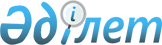 Тереңөзек кентіндегі көшеге атау беру туралыҚызылорда облысы Сырдария ауданы Тереңөзек кенті әкімінің 2010 жылғы 10 тамыздағы N 92 шешімі. Қызылорда облысының Әділет департаменті Сырдария ауданының Әділет басқармасында 2010 жылы 06 қыркүйекте N 10-8-129 тіркелді

      Қазақстан Республикасының 2001 жылғы 23 қаңтардағы N 148 "Қазақстан Республикасындағы жергілікті мемлекеттік басқару және өзін-өзі басқару туралы" Заңы, "Қазақстан Республикасының әкімшілік аумақтық құрылысы туралы" 1993 жылғы 8 желтоқсандағы N 4200 Заңы, Сырдария ауданы әкімі жанындағы аудандық ономастикалық комиссияның 2010 жылғы 26 ақпандағы N 2 ұйғарымы негізінде ШЕШЕМІН:



      1. Тереңөзек кентінде жаңадан түскен көшеге Қожабек Кенжебекұлы Дәдікбаевтың атауы берілсін.



      2. Осы шешім алғаш ресми жарияланған күнінен бастап қолданысқа енгізіледі.       Кент әкімі                                Б. Өтегенова
					© 2012. Қазақстан Республикасы Әділет министрлігінің «Қазақстан Республикасының Заңнама және құқықтық ақпарат институты» ШЖҚ РМК
				